   PROVISIONII: FREE TO ALL STUDENTS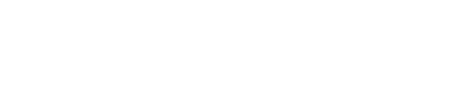 